Діагностика рівня психологічної та соціальної готовності дитини до навчанняВизначення соціальної готовності та емоційної сфериМетодика Нємова Р.С. «Вибери потрібне обличчя» ( Немов Р.С Психологія: В 3 кн. – М.: ВЛАДОС, 2003. – Кн. 3.: Психодиагостика. – с. 131)Тест оцінюється за бальною шкалою від 1 до 5 балів. 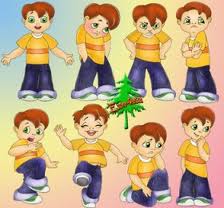 5 балів  названо 5 емоцій правильно.	4 бала названо 4 емоцій правильно.3 бали названо 3 емоцій правильно.2 бали названо 2 емоцій правильно. 1 бал названо 1 емоцій правильно.Якщо дитина не справилась зовсім з завданням – 0 балівВизначається рівень розвитку дрібних рухів; досліджується вміння виконувати інструкцію вчителя5 балів нараховується за задовільне копіювання зразка, коли букви не досягають подвійного розміру зразка. 4 бали нараховується за розбірливо скопійований зразок. 3 бали нараховується, якщо можна зрозуміти принаймні 4 букви зразка і очевидна розбивка написаного на три частини.2 бали нараховується, коли копія зразка все ще створює рядок з написом та схожість зі зразком мають дві букви.1 бал - це каракулі. Копіювання групи точок5 балів нараховується за майже ідеальне відтворення зразка. 4 бала нараховується за правильне відтворення кількості та розташування точок зразка. 3 бала нараховується за ціле зображення, яке по своєму контуру  схоже на зразок. 2 бала нараховується, коли контур малюнка не схожий на контур зразка, але все ж складається з точок. 1 бал - каракулі.Визначається рівень розвитку зорової пам’ятіТест оцінюється за бальною шкалою від 1 до 5 балів.За 100% правильних відповідей – 5 балів (названо 9 фігур)За 75%  правильних відповідей – 4 бали ( названо 8-7 фігур)За 50%  правильних відповідей – 3 бали (названо 6-5 фігур)За 25%  правильних відповідей – 2 бали (названо 4-3 фігури)За 20% до 1%  правильних відповідей – 1 бал (названо 2-1 фігури).Діагностика біологічної зрілості дитини та навичок саморегуляції(Філіппінський тест  О.Главник - К.: Мікрос - СВС, 2003. – С.10-11 (Психологічний інструментарій) Тест на кінестетичний праксис за зоровим зразком «Роби, як я» А. В. Семенович «Нейропсихологическая диагностика и коррекция в детском возрасте»: Учеб. пособие для высш.учебн.заведений. – М.: Издательский центр «Академия», 2002. – 232 с. ).  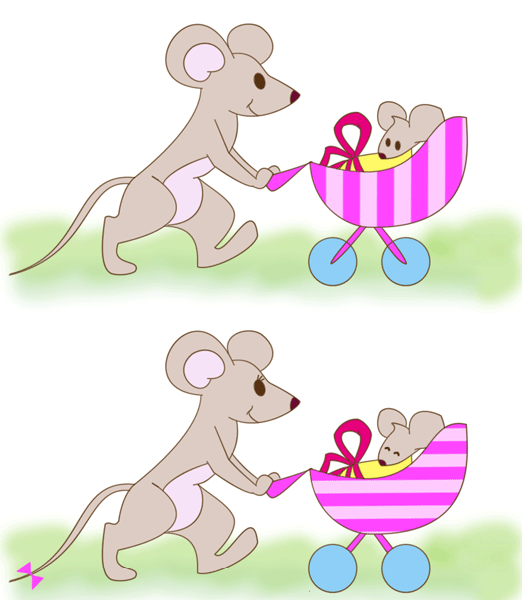 Діагностика рівня інтелектуальної готовностіЗавдання на спостережливість (методика Немова «Знайди відмінності» адаптовано з Немов Р.С. “Психология” М: ВЛАДОС, ИМПЭ им. А.С. Грибоедова, 2001 – Кн. 3) Тест оцінюється за бальною шкалою від 1 до 5 балів. Якщо дитина знайшла 100% - 80% відмінностей – отримує 5 балівЯкщо дитина знайшла 80% - 60% відмінностей – отримує 4 балівЯкщо дитина знайшла 60% - 40% відмінностей – отримує 3 балівЯкщо дитина знайшла 40% - 20% відмінностей – отримує 2 балівЯкщо дитина знайшла менше 20% відмінностей – отримує 1 балівНазвати предмети одним словом (Методика А. Венгера «Узагальнення») (Розвиток пізнавальних процесів дитини /Упоряд.: С.Максименко, В.Маценко, О.Главник - К.: Мікрос-СВС, 2003.-112. С.640) 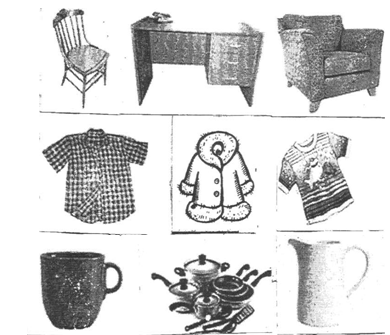 За правильно позначену картинку дитина набирає по 1 балу. За правильно виконане завдання дитина набирає всього 3 бали. За невиконані завдання дитина набирає 0 балів.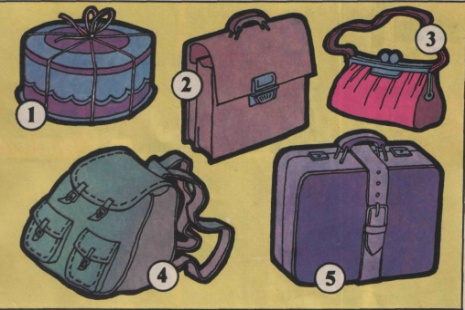 Визначити, що зайве (адаптована методика І. Карабаєва «Четвертий зайвий») Практична психологія. Старший дошкільний пік/ Упоряд.  О.А. Атемасова. X.: Вид-во «Ранок», 2010 - С. 11-12 (Дошкільному психологу).За правильно виконане завдання дитина набирає 3 бали. Відповідно, за правильно виконані 2 завдання дитина набирає 2 бали. За правильно виконане 1 завдання дитина набирає 1 бал. За невиконані завдання дитина набирає 0 балів.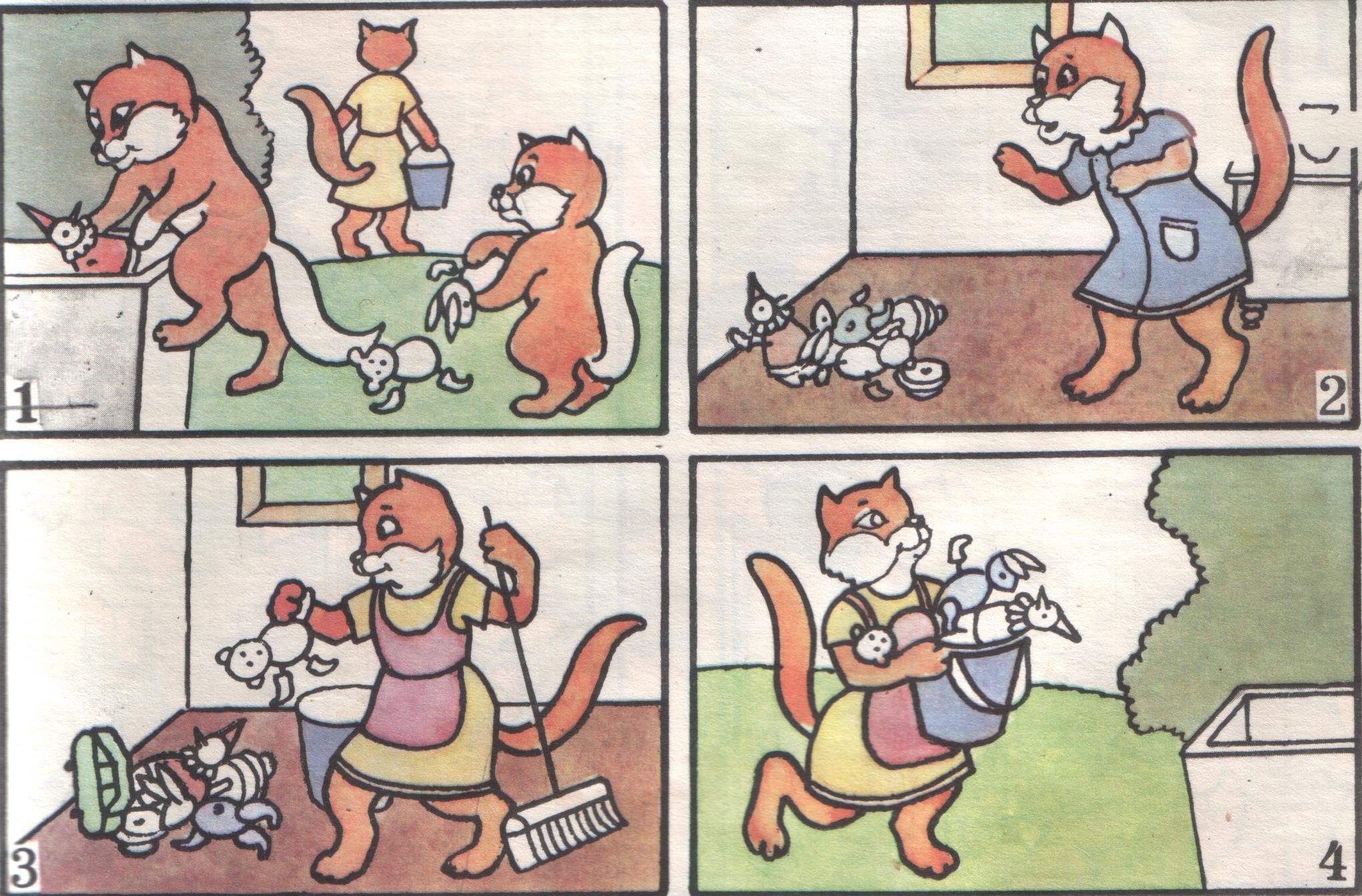 Скласти послідовно картинки  (методика  Векслера, А. Берштейна «Складання оповідання за картинками»)    (Чуб Н.В. Комплексні тести готовності дитини до школи - X.: Вид. група «Основа», 2007. – С. 68-69) (Серія «ДНЗ + школа»)Якщо дитина правильно виконала завдання, вона отримує 2 бал. Якщо завдання виконане невірно, бал не нараховується. Визначення вміння володіти математичними діямиДопиши пропущені числа.1 2 ..  4 ..  .. 7 .. ..  10Число 2 збільшили на 2. Яке утворилось число?Обери правильний ряд чисел  1235   1234   2356